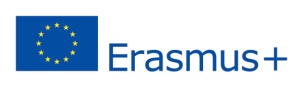 THANK YOU AND SEE YOU SOON!PIC:      INFORMATIONINFORMATIONFull legal name (National Language)Full legal name (Latin characters)AcronymAddress (Street and number)Country RegionPost CodeCityWebsiteEmailTelephone PROFILEPROFILEType of OrganisationIs the partner org. a public body?Is the partner org. a non-profit?ACCRETITATIONACCRETITATIONHas the org. received any type of accreditation before submitting this application?Has the org. received/applied for any EU grants?BACKGROUND AND EXPERIENCEBACKGROUND AND EXPERIENCEDescription of the organisationWhat are the activities and experience of the organisation in the areas relevant for this application?What are the skills and expertise of key staff/persons involved in this application?LEGAL REPRESENTATIVELEGAL REPRESENTATIVETitle GenderFirst NameFamily NamePositionEmailTelephoneAddressPost Code CityCountry Telephone 2OTHER INFORMATIONOTHER INFORMATIONPlease describe the background and needs of the participants that will be involved and how these participants will be selected.Will your organisation involve participants facing situations that make their participation in the activities more difficult?How many participants (out of the total number) would fall into this category?Which types of situations are these participants facing? Cultural differences Disability Economic obstacles Educational difficulties Geographical obstacles Health problems Social obstaclesWhich competences (i.e. knowledge, skills and attitudes/behaviours) would you like to be acquired/improved by your participants in our project?Inform us about the travel distance for each participant, taking in consideration that you will have to arrive at Arcos de Valdevez – Portugal.Use the distance calculator in:http://ec.europa.eu/programmes/erasmus-plus/tools/distance_en.htm